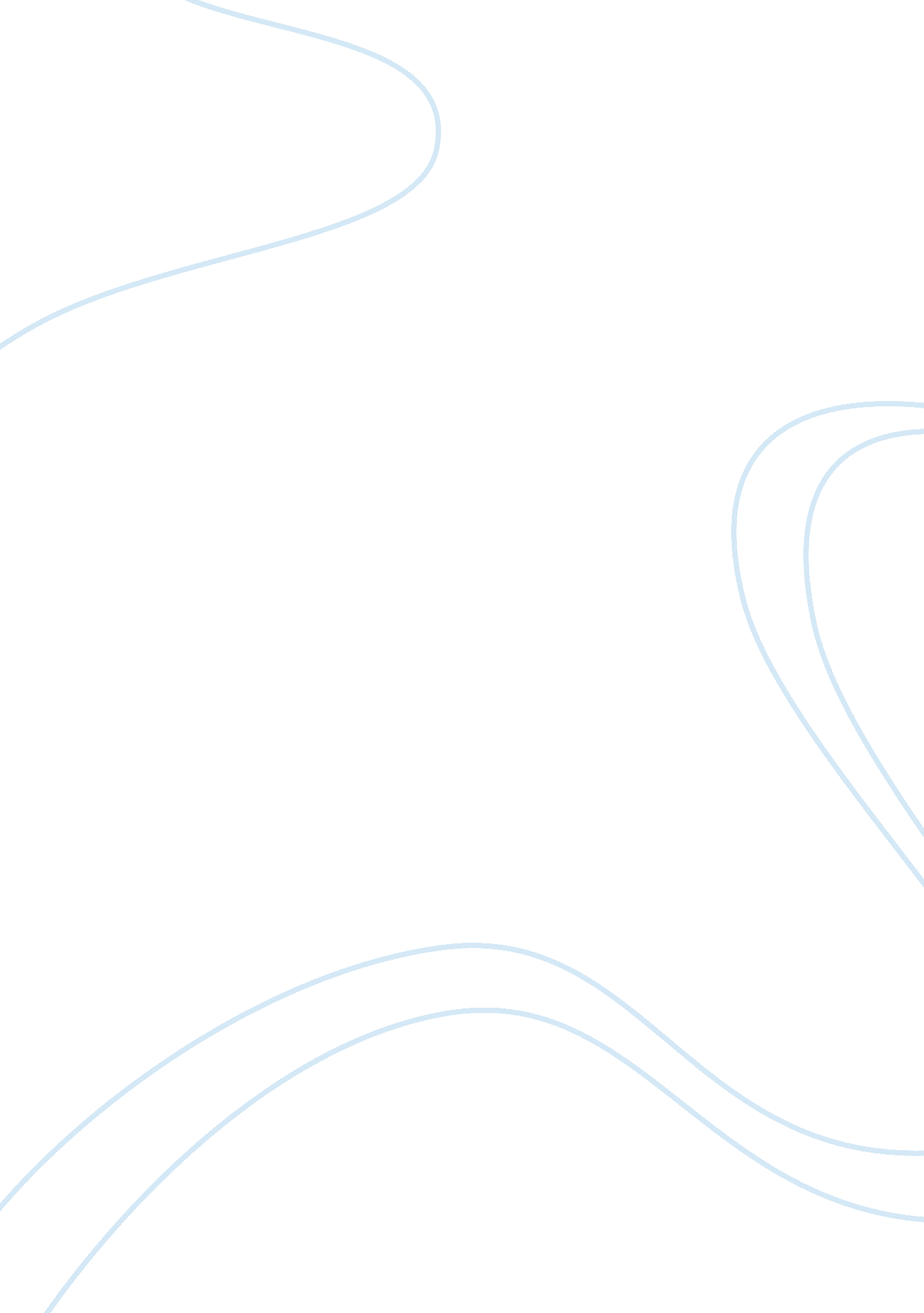 The american dream’s concept essayArt & Culture, American Dream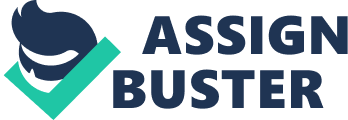 The American dream 2013 focuses on making life better for its citizens and immigrants. It entails the aggressiveness instilled in the residents of America once they find themselves in various quagmires of life. The dream aims at improving the living standards of the Americans by ensuring they seize any opportunity that comes their way. Money should not be the major point of focus when seizing the opportunities but rather hard work. According to the dream, opportunities should not be let go just because of the little returns associated with them. These opportunities should be exploited as it may result in rising up the ranks to their desired levels of success. In the article “ homeless on campus,” Aesha does not let her current situation define her character. She remains focused on her education even after being thrown out by her boyfriend rendering her homeless, yet she has a son to take care of and her dream of pursuing an education yet to be achieved. “ It was horrible,” Aesha says. “ We slept on benches, and it was very crowded. I was so scared I sat on my bag and held onto the stroller day and night, from Friday to Monday.” (Bader par. 2), she could have given up on her education dream as well, but her determination forces her to find solutions to all her problems. “ I spend almost eight hours a day on the trains,” she says. “ I have to leave the shelter at 5: 00 a. m. for the Bronx where my girlfriend watches my son for me. I get to her house around 7: 00. Then I have to travel to school in Brooklyn–the last stop on the train followed by a bus ride–another two hours away.” (Bader par. 3). Aesha finds a place to reside after spending several hours in the cold. She also finds a friend to take care of her son as she pursues her education. This is exactly what the American dream entails. Yes, every American resident should be entitled to the American dream 2013. The dream aims at instilling the spirit of hard work among the residents, and it will make life better for the citizens. The crime rate will reduce as the number of idle people will decrease as a result of achieving the American dream in 2013. The number of homeless people will also reduce since everyone will work hard to ensure they afford such basic needs. The American economy is also likely to improve as a result of realizing the American dream 2013 since most of the residents are likely to indulge in productive activities as stipulated in the American dream of 2013. Some of the ways through which the American dream 2013 can be availed to the citizens include; increasing opportunities, motivational talks, equipping people with the relevant skills and cheap loans offered by the government. The government can also create opportunities for the jobless by increasing the number of industries in America. Thus, most of the residents will find job opportunities and hence reducing the rate of unemployment. Motivational talks and journals should be availed to the residents regularly. These talks and articles are meant to improve the ability of the residents to notice opportunities, come up with their opportunities and at the same time enhance open-mindedness among the residents. The education system should also be altered in such a way that it will include some units or subjects that are supposed to help the students make use of opportunities when they identify them. With the current education system, people tend to wait for jobs that are only related to their fields of training. This is against the American dream in 2013. Those trained in particular fields should be willing and ready to take up any job that comes their way and make a living out of it. However, the American dream is not perfect, and it has its flaws. I find it rather strange when it encourages people to grab any opportunity that comes in their way. It encourages people to work in fields that they are not trained in and this will lower the quality of services offered in those fields. It is only appropriate to allow people to work in their trained field as it will lead to the provision of quality services. It also urges that more units be included in the current education system to enable people to realize opportunities and grab them. This will make the education system bulky which may in return discourage so many people. Hence, it is advisable to maintain the current, concise education system. The dream urges the government to introduce draconian rules about evictions. This move is likely to make tenants rude and uncooperative. It also encourages residents to take the law into their hands. In the article “ eviction: The day they came for Miss Polk,” she commits suicide as narrated, “ Dillon found Addie in bed, reclined on her side, apparently asleep. A gun lay beside her, and he recalls wondering, Huh? Why is Miss Polk sleeping with a gun in her bed?” (Boyer par. 6). Thus, in this case, the pains of not achieving the American dream are so traumatizing that one can commit suicide which is wrong and may lead to criminal offenses. Thus, although the dream is good for the citizens, it comes with some flaws. 